ESPOL-FACULTAD DE INGENIERIA EN MECANICA Y CIENCIAS DE LA PRODUCCION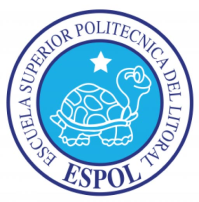 MOTORES DE COMBUSTION INTERNAEVALUACION I  -  Fecha: 04-julio-2013Nombre:……………………………………………………………….……………Tema 1.Un ciclo Diesel tiene aire atmosférico como sustancia de trabajo, si las condiciones al inicio del proceso de compresión son P1 = 14.5 psia, T1 =80 °F, relación de compresión 20:1, T3 = 3000 R, calcule:El calor de aportaciónLas temperaturas y presiones al final de cada procesoLa salida de trabajo neto, El calor rechazado, La eficiencia térmica,La presión media efectivaTema 2.Si el combustible octano gaseoso de formula química C8H18 se quema en aire con 100% de exceso (ea), a la presión de 101.3 KPa, determine:La ecuación de combustión del hidrocarburoLa relación aire combustible ζa/f  (kg air/kg comb.)Las concentraciones de los gases de combustión en base secaQue volumen de aire a T=60°C es necesario? (m3/kg comb.)La temperatura de rocío (°C)Densidad de los gases a 120°C (kg/m3)Masa molecular de los productos de combustión (kg/mol de product.)Realice un diagrama de concentraciones de gases partiendo de la combustión estequiométrica.Tema 3.Un motor Otto ideal con 6 cilindros funciona con ciclo de 4 tiempos, y una relación de compresión de 9,5:1. Si las condiciones de admisión son P1=14.7 psia, T1 = 90 °F, V1=185 pulg3 y se agregan 2100 BTU/lbm de calor, determine con un análisis de aire frio estándar:Las temperaturas, presiones y volúmenes al final de cada procesoPotencia por cada cicloCalor rechazado por ciclo